Государственное бюджетное дошкольное образовательное учреждение детский сад №67 комбинированного вида Красносельского района Санкт-Петербурга «Волшебник»Конспект НОД по развитию речи в первой младшей  группе
по произведению   С.В.Михалкова « Песенка друзей». Тема: « Поезд».Составила и провела воспитатель:Царькова Е.К.Санкт-Петербург2015г.Конспект по развитию речи по произведению   С.В.Михалкова « Песенка друзей». Тема: « Поезд».Возраст детей до 3 –х лет. Конструирование.Цель:   Способствовать объединению детей в игре с использованием конструирования из бросового материала и дидактических картинок зверей.Задачи: Побуждать детей к элементарному  восприятию предметов для игры конструирования в группе.Расширить опыт передачи образа в движении « поезд едет, гудит». Способствовать использованию простейших приемов  театрализации с использованием  песенки «Песенка друзей», слова С. Михалкова, муз. М. Старокадомского.  Помочь детям сконструировать паровоз из бросового материала – кубикиРазвивать коммуникативные навыки и потребность к совместной деятельности.Дидактические средства: кубики стульчики по количеству детей; картинки по сюжету песенки; Музыкальные средства: «Песенка друзей», слова С. Михалкова, муз. М. СтарокадомскогоХод интегрированной деятельности с детьми.I часть.Дети образуют круг. Сидят на ковре вместе с воспитателем.Приветствие детей Коммуникативная игра «Здравствуйте».«Ручки, ручки, наши ручки,Здравствуйте!Наши ласковые ручки,Пальчики сердитые,Здравствуйте!И ладошки наши крошки,Здравствуйте!Разбудите, ножки, ножки!Здравствуйте!«Топотушки », « Топотушки»Здравствуйте!И «пружинки», и «пружинки»Здравствуйте!И «притопы», и « притопы»Здравствуйте!»II часть.Рассматривание поезда, беседа о поезде.В группе стоит игрушка поезд крупный игровой модуль, дети с воспитателем подходят к поезду рассматривают его, воспитатель спрашивает у детей: «Что это»? (поезд)Воспитатель показывает на трубу,  побуждает детей к называнию деталей поезда:«Скажите что это»? (труба)Воспитатель показывает на колеса:«Как называются эти части у поезда»?  (колеса), (при этом детей побуждают называть цвет, форму объекта).«Что это», воспитатель показывает на вагончики. «Да, это вагончики, приглашаю вас занять места в нашем поезде. Мы едем, едем, едем в далекие края». Дети становятся друг за другом, образуя «поезд»,  двигаются под фонограмму, подпевая слова песенки. «Поезд едет быстро, колеса стучат…»,- говорит воспитатель, а дети повторят слова «чух- чух- чух…».Физкультминутка.      « Поезд».Идет поезд не спеша,Чух – чух –чух – чух!Идет поезд к малышам,Чух - чух –чух –чух!Набирает поезд ход,Чух –чух – чух - чух!И пыхтит как пароход,Чух – чух – чух - чух !Этюд-драматизация под песенку друзейВоспитатель обращает внимание на детские стульчики,  которые стоят друг за другом,  «в виде поезда».  На «стульчиках-вагончиках»  «сидят»  персонажи из песенки: кот, птица (чижик), собака,  петушок, обезьяна, попугай.   Если количество детей больше чем персонажей, то предварительно нужно подобрать игрушки с учетом количества детей, например 2 кота,2 собаки и т.д.Предлагается детям взять  картинку которая им понравилась,  и сесть «на стульчики-вагончики».   Звучит песенка со словами С.В.Михалкова «Песенка друзей» на музыку М. Старокадомского.   Дети обыгрывают сюжет песенки, поочередно показывают называемых  в песенке персонажей.Воспитатель говорит детям после того,  как песенка завершилась: «Как весело мы прокатились на поезде, а сейчас поезд прибывает на станцию «Кубик». Картинки остаются в вагончиках, посадите их на стульчик-вагончик.  Ребята приглашаются строить поезд из кубиков.ЛитератураЕрмакова С.О., «Пальчиковые игры для детей от1г до 3 лет», М., «Карапуз», 2010 г.Лыкова И.А., «Изобразительная деятельность в детском саду», М., Издательский дом «Карапуз», 2009 г.Михалкков С.В.,»Песенка друзей», М., Издательство «Астрель», 20010 г.Парамоновой Л.А.,  Примерная основная общеобразовательная программа дошкольного образования «Истоки», М., «ТЦ Сфера», 2011г.Парамонова Л.А. «Развивающие занятия с детьми 2-3 лет», М., «ОЛМА МЕДИА ГРУПП», 2009 г.Сергей МихалковПесенка друзей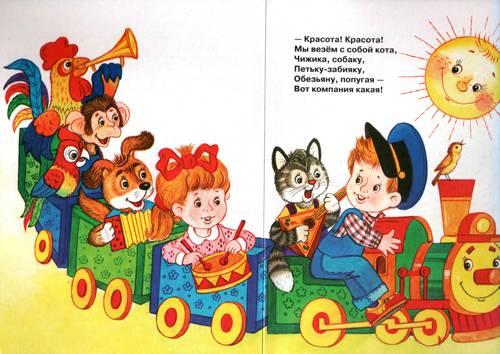 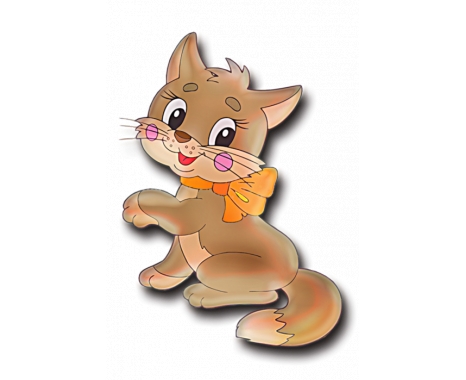 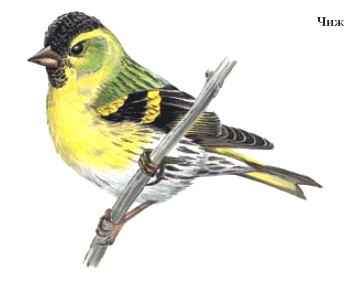 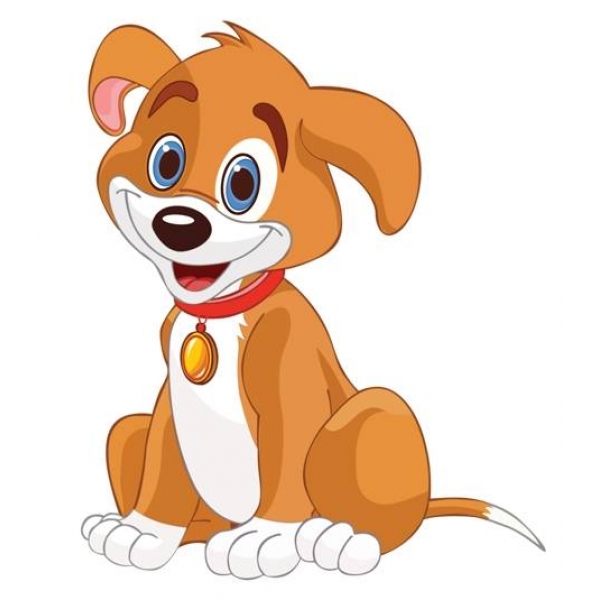 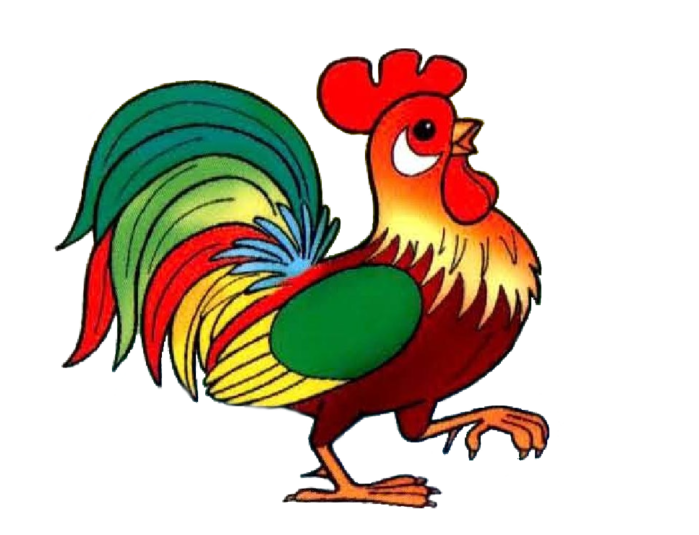 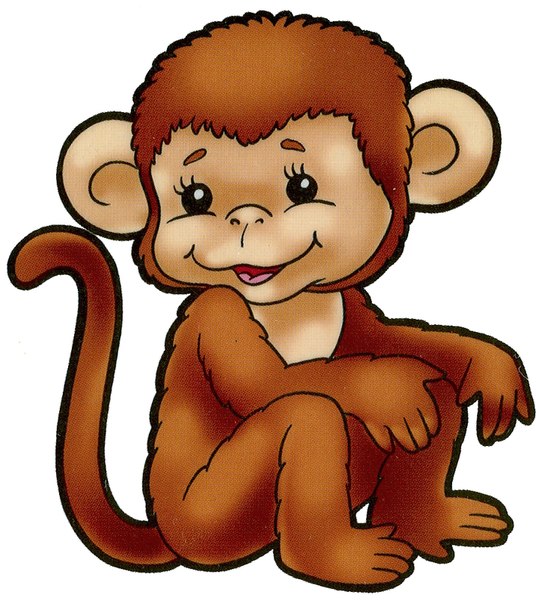 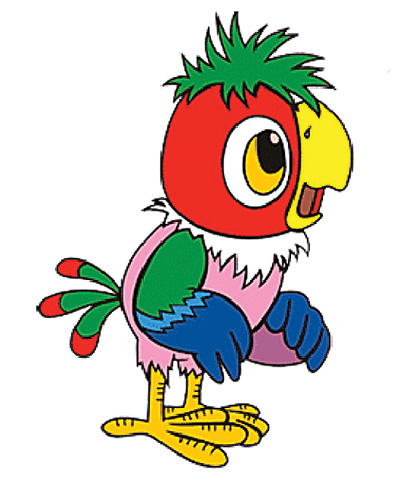 Мы едем, едем, едем
В далёкие края,
Хорошие соседи,
Счастливые друзья.
Нам весело живётся,
Мы песенку поём,
И в песенке поётся
О том, как мы живём.Красота! Красота!
Мы везём с собой кота,
Чижика, собаку,
Петьку-забияку,
Обезьяну, попугая -
Вот компания какая!Когда живётся дружно,
Что может лучше быть!
И ссориться не нужно,
И можно всех любить.
Ты в дальнюю дорогу
Бери с собой друзей:
Они тебе помогут,
И с ними веселей.Красота! Красота!
Мы везём с собой кота,
Чижика, собаку,
Петьку-забияку,
Обезьяну, попугая -
Вот компания какая!Мы ехали, мы пели
И с песенкой смешной
Все вместе, как сумели,
Приехали домой.
Нам солнышко светило,
Нас ветер обвевал;
В пути не скучно было,
И каждый напевал:- Красота! Красота!
Мы везём с собой кота,
Чижика, собаку,
Петьку-забияку,
Обезьяну, попугая -
Вот компания какая!